令和５年８月ローンセンターご利用のみなさまへ営業時間変更のご案内　平素より、ローンセンターをご愛顧賜り、厚く御礼申し上げます。　さて、誠に勝手ながら、ローンセンターでは、下記のとおり営業時間を変更させていただくこととなりました。　ご利用のみなさまには、何かとご不便をおかけしますが、何卒ご了承いただきますよう、お願い申し上げます。記　１．営業時間変更日　　　令和５年１０月１日（日）　２．変更後の営業時間　　９：００～１７：００　３．営業時間が変更になるローンセンター以上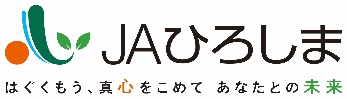 ローンセンター名住所電話番号西部ローンセンター廿日市市宮内４４７３－１０８２９－３９－４９３９安芸ローンセンター安芸郡海田町窪町８－８０８２－８２２－５８０３呉ローンセンター呉市西中央１丁目２－２５０８２３－２４－３１３２東部ローンセンター三原市皆実４－７－２８0848-63-3455.0120-993-500